ГУБЕРНАТОР ОМСКОЙ ОБЛАСТИУКАЗот 1 октября 2008 г. N 110О КОМИССИИ ПО ФОРМИРОВАНИЮ И ПОДГОТОВКЕ РЕЗЕРВАУПРАВЛЕНЧЕСКИХ КАДРОВ ОМСКОЙ ОБЛАСТИВ целях обеспечения формирования и подготовки резерва управленческих кадров Омской области постановляю:1. Создать Комиссию по формированию и подготовке резерва управленческих кадров Омской области (далее - Комиссия).2. Утвердить:1) Положение о Комиссии (приложение N 1);2) состав Комиссии (приложение N 2).Губернатор Омской областиЛ.К.ПолежаевПриложение N 1к Указу Губернатора Омской областиот 1 октября 2008 г. N 110ПОЛОЖЕНИЕо Комиссии по формированию и подготовке резервауправленческих кадров Омской области1. Комиссия по формированию и подготовке резерва управленческих кадров Омской области (далее - Комиссия) является совещательным органом, образованным в целях формирования резерва управленческих кадров Омской области (далее - резерв), а также организации взаимодействия органов исполнительной власти Омской области с органами местного самоуправления Омской области, иными органами и организациями по вопросам формирования и подготовки резерва.(п. 1 в ред. Указа Губернатора Омской области от 02.02.2022 N 16)2. Основными задачами Комиссии являются:1) подготовка предложений по формированию, подготовке и использованию резерва;2) организация взаимодействия органов исполнительной власти Омской области с органами местного самоуправления Омской области, иными органами и организациями по вопросам формирования и подготовки резерва;3) определение приоритетных сфер государственного управления, наиболее нуждающихся в управленческих кадрах;(пп. 3 в ред. Указа Губернатора Омской области от 09.12.2019 N 187)4) - 5) исключены. - Указ Губернатора Омской области от 02.02.2022 N 16;6) проведение индивидуального собеседования с кандидатами на включение в резерв и принятие решения о рекомендации кандидатов для включения в резерв;(пп. 6 в ред. Указа Губернатора Омской области от 02.02.2022 N 16)7) планирование подготовки резерва, в том числе рассмотрение плана подготовки резерва, разработанного Аппаратом Губернатора и Правительства Омской области в соответствии с Положением о резерве управленческих кадров Омской области, утвержденным Указом Губернатора Омской области от 15 января 2015 года N 3;(пп. 7 в ред. Указа Губернатора Омской области от 24.03.2023 N 66)8) рассмотрение вопросов об исключении из резерва лиц, включенных в него, по основаниям, предусмотренным пунктом 36 Положения о резерве управленческих кадров Омской области, утвержденного Указом Губернатора Омской области от 15 января 2015 года N 3, и принятие соответствующего решения.(пп. 8 введен Указом Губернатора Омской области от 02.02.2022 N 16)3. Комиссия для выполнения возложенных на нее задач имеет право:1) запрашивать в установленном порядке материалы и информацию у органов исполнительной власти Омской области, органов местного самоуправления Омской области, иных органов и организаций;2) заслушивать на своих заседаниях информацию представителей органов исполнительной власти Омской области, органов местного самоуправления Омской области, иных органов и организаций по вопросам, связанным с формированием и подготовкой резерва;3) привлекать в установленном порядке к работе Комиссии представителей научных и образовательных организаций.(в ред. Указов Губернатора Омской области от 31.08.2016 N 151, от 09.12.2019 N 187)4) Исключен. - Указ Губернатора Омской области от 09.12.2019 N 187.4. В состав Комиссии включаются председатель Комиссии, заместитель председателя Комиссии, секретарь Комиссии и другие члены Комиссии.5. Заседания Комиссии проводятся по мере необходимости, но не реже одного раза в полугодие - в марте и ноябре.(в ред. Указов Губернатора Омской области от 23.07.2021 N 110, от 03.10.2022 N 167)Заседания Комиссии проводит председатель Комиссии, а в его отсутствие - заместитель председателя Комиссии.Заседания Комиссии считаются правомочными, если на них присутствует не менее половины ее членов.6. Решения Комиссии принимаются простым большинством голосов присутствующих на заседании членов Комиссии и оформляются протоколом, который подписывается председательствующим на заседании Комиссии и секретарем Комиссии.В случае равенства голосов решающим является голос председательствующего на заседании Комиссии.7. Общественно важные вопросы, обсуждаемые Комиссией, и принятые по ним решения доводятся до сведения Губернатора Омской области и общественности.8. Организационно-техническое обеспечение деятельности Комиссии осуществляется Аппаратом Губернатора и Правительства Омской области.(в ред. Указов Губернатора Омской области от 23.07.2014 N 87, от 20.10.2015 N 182)_______________Приложение N 2к Указу Губернатора Омской областиот 1 октября 2008 г. N 110СОСТАВКомиссии по формированию и подготовке резервауправленческих кадров Омской области_______________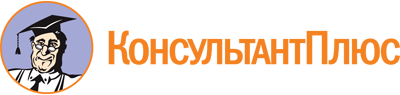 Указ Губернатора Омской области от 01.10.2008 N 110
(ред. от 24.03.2023)
"О Комиссии по формированию и подготовке резерва управленческих кадров Омской области"
(вместе с "Положением о Комиссии по формированию и подготовке резерва управленческих кадров Омской области")Документ предоставлен КонсультантПлюс

www.consultant.ru

Дата сохранения: 23.06.2023
 Список изменяющих документов(в ред. Указов Губернатора Омской области от 17.03.2009 N 21,от 04.06.2009 N 51, от 21.08.2009 N 99, от 04.05.2010 N 43,от 18.10.2010 N 92, от 21.10.2011 N 108, от 31.08.2012 N 88,от 20.12.2012 N 145, от 23.07.2014 N 87, от 20.10.2015 N 182,от 28.12.2015 N 220, от 31.08.2016 N 151, от 22.03.2017 N 32,от 18.05.2019 N 67, от 09.12.2019 N 187, от 23.07.2021 N 110,от 02.02.2022 N 16, от 03.10.2022 N 167, от 24.03.2023 N 66)Список изменяющих документов(в ред. Указов Губернатора Омской области от 23.07.2014 N 87,от 20.10.2015 N 182, от 31.08.2016 N 151, от 09.12.2019 N 187,от 23.07.2021 N 110, от 02.02.2022 N 16, от 03.10.2022 N 167,от 24.03.2023 N 66)Список изменяющих документов(в ред. Указов Губернатора Омской области от 23.07.2021 N 110,от 02.02.2022 N 16, от 03.10.2022 N 167, от 24.03.2023 N 66)Ушаков Д.В.-первый заместитель Председателя Правительства Омской области, председатель КомиссииМарухина А.Д.-руководитель Аппарата Губернатора и Правительства Омской области, заместитель председателя КомиссииЛевищева А.А.-начальник управления развития государственной гражданской и муниципальной службы в Омской области Аппарата Губернатора и Правительства Омской области, секретарь КомиссииБойко В.П.-первый заместитель Председателя Правительства Омской областиБреусова А.Г.-доцент кафедры региональной экономики и управления человеческими ресурсами факультета экономики, психологии, менеджмента федерального государственного автономного образовательного учреждения высшего образования "Омский государственный университет им. Ф.М. Достоевского"Заремба О.И.-заместитель Председателя Правительства Омской области, Министр региональной политики и массовых коммуникаций Омской областиКуприянов В.В.-заместитель Председателя Правительства Омской области, Министр труда и социального развития Омской областиСоловьев А.А.-член Общественной палаты Омской области (по согласованию)